Примечание : Фото выполненных работ присылать мне на почту  2 А класс18 – 22 мая2 А класс18 – 22 мая2 А класс18 – 22 мая2 А класс18 – 22 маяПредметТемаСодержаниеКонтроль Русский языкПн. -  Повторение.Предложение. Членыпредложения.Вт. -  Повторение.Предложение.Ср. -   Повторение.Предложение.Чт. -   Повторение по теме «Слово
и его лексическое значение. Однокоренные слова.»Пт. - Повторение по теме«Части речи» С. 118С. 119С.120С. 121С. 122С. 118 упр. 198 С. 119 упр. 200С.120 упр. 202С. 121 упр. 205С.122 упр. 209МатематикаВт.  - Повторение.Ср. –  ПовторениеЧт. -    ПовторениеПт. -  ПовторениеС. 110С. 110С. 110С.111С.110 № 1,2,3С. 110 № 4,5С. 110 № 6,7С.111 № 1,2,3Литературное чтениеПн.-Внеклассное чтение. В.Бианки. «Хвосты»Вт.- Внеклассное чтение. В.Бианки. «Кто чем поет»Чт.-Внеклассное чтение. В.Бианки.   «Терентий – Тетерев ».Пт.-Внеклассное чтение. В.Бианки. «Аришка- Трусишка».Если нет возможности читать произведения данного автора, замените любыми детскими произведениями, имеющимися в Вашей домашней библиотеке. Читать произведения, кратко пересказывать прочитанное родителям. Прислать  рисунок  одного любого рассказа + план одного любого рассказа.Окружающий мирПн. -  Страны мира. Физические и политические карты. Ср.- Страничка для любознательных. «Начало времён».https://www.youtube.com/watch?v=pz2aPCRK-zk https://www.youtube.com/watch?v=AeJ80T4wtK0 Соответствующе задание в РТ.Смотреть документальный фильм.МузыкаУрок №17 «Итоговый урок«Музыкальная палитра»Прослушать любую авторскуюпесню.Прослушать и сделать рисунок,либо написать краткий отзыв.ИЗО«Рыбинск-городбудущего!»Дорогие друзья! Рыбинск - городс богатой историей, но в то жевремя молодой, динамичноразвивающийся. Давайтепофантазируем и представимнаш город через 20 – 30 лет.Какие будут улицы, дома,машины. Как изменится обликнашего города? Предлагаю вамвоплотить в рисунках идеи ифантазии на данную тему и статьучастником конкурса рисунков«РЫБИНСК - ГОРОДБУДУЩЕГО».Выполнить рисунок, коллаж,комикс в любойхудожественной технике наальбомном листе. Фоторисунка прислать до20.05.2020.Задание на 2 недели!Не торопитесь, делайтекачественно, фантазируйте!Удивите нас своимиработами!ФизкультураОбобщающий урок Что мы знаем о физической культуре.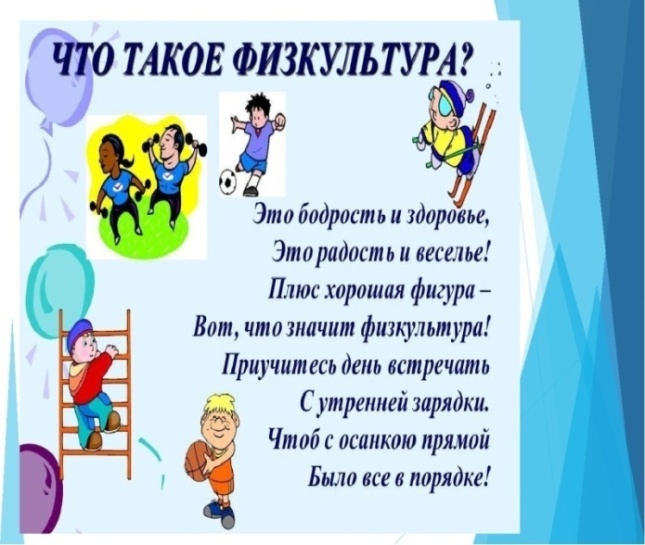 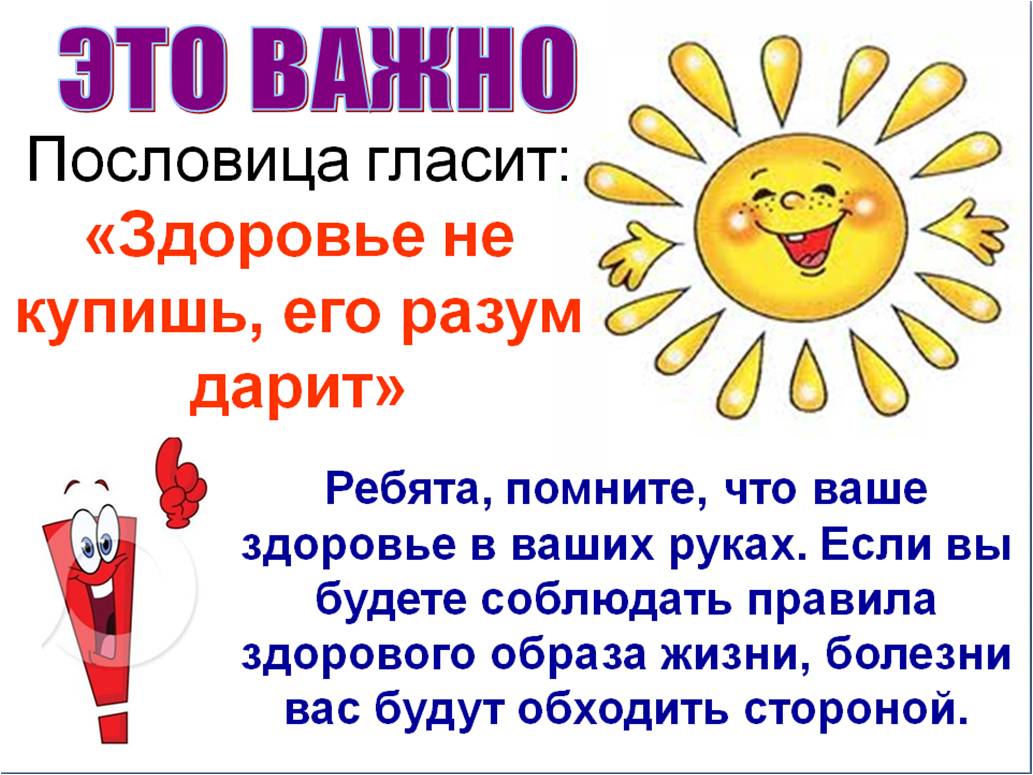 Хочу  Вам, ребята, пожелать: быть активными, спортивными, закаленными, а значит здоровыми.Хороших каникул!